ПРОГРАМА CFD ICFM UK (72 години)  "Корпоративні фінанси"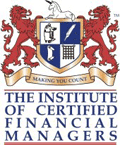 1. Економічний зміст і призначення корпоративних фінансів2. Корпорація та фінансовий ринок3. Наведена вартість і альтернативні витрати.4. Оцінка довгострокових активів. Ризик і прибутковість5. Планування капітальних вкладень і ризик6. Ефективні ринки капіталу7. Моделі корпоративного фінансування8. Створення акціонерної компанії9. Дивидентна політика і структура капіталу10. Корпоративні та особисті податки11. Фінансування та оцінка вартості компанії12. Теорія опціонів
13. Боргове фінансування: довгострокове кредитування 14. Управління ризиком. Страхування. Хеджування.15. Міжнародні ризики 16. Короткострокове фінансування і управління грошовим потоком 17. Корпоративне фінансове планування 18. Корпоративне управління та контроль. Механізм злиття.